UNIVERSIDADE FEDERAL DE VIÇOSA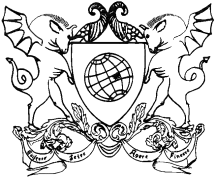 CENTRO DE CIÊNCIAS AGRÁRIASPROGRAMA DE PÓS-GRADUAÇÃO EM ENGENHARIA AGRÍCOLACampus Universitário – Viçosa, MG – 36570-000 – Telefone: (31) 3899-2732 – Fax: (31) 3899-2735 – E-Mail: ega@ufv.brViçosa, MG, 29 de janeiro de 2013.Para Ilmo. Sr.Prof. Mauri Martins Teixeira Editor Revista Engenharia na Agricultura 	Prezado Editor 	Em nome dos autores do manuscrito de artigo científico intitulado “ELECTRIC SIGNALS AS A TOOL FOR SEPARATION OF EARTHWORMS (Eisenia fœtida) FROM HUMUS” ,  de autoria de : Maria Joselma de Moraes, Delly Oliveira Filho, José Helvécio Martins e Luiz Carlos dos Santos vem submeter a Vossa Senhoria Revista Engenharia na Agricultura com vista a publicação como artigo científico.	Informo ainda que serei o autor correspondente. Atenciosamente,Prof. Delly Oliveira Filho, Ph.D.Endereço para correspondência Dep. de Engenharia Agrícola
Universidade Federal de Viçosa
www.ufv.br/deadelly@ufv.br 
Tel:  55 (31) 3899 1897 
Fax: 55 (31) 3899 2735